準備與林珍對話按老師指示進行分組，並閱讀以下林珍的簡介，完成以下思維導圖。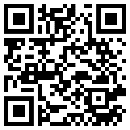 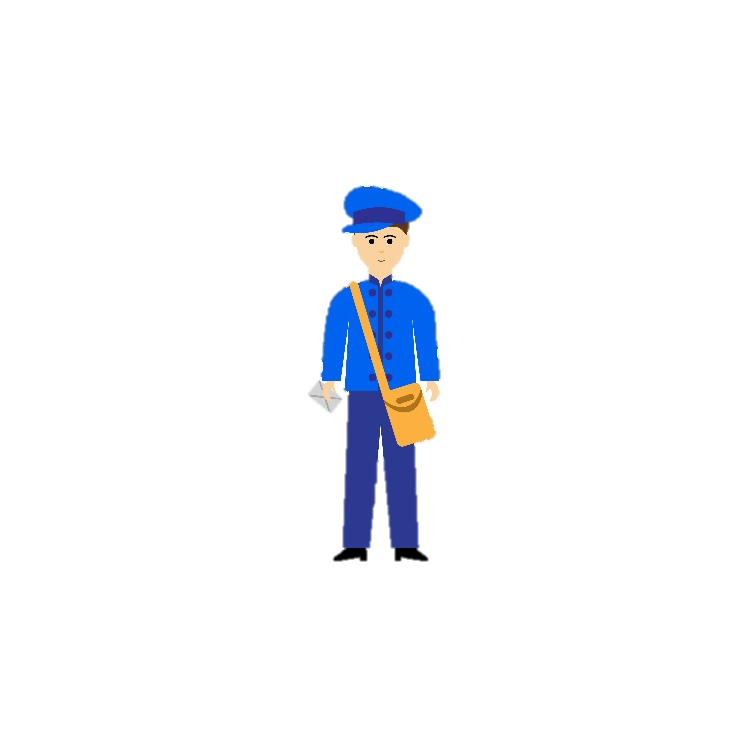 